SCHEDA PROGETTO ATTIVITA’STORIE DI GASTRONOMIA MANTOVANATEMPI  Gennaio 2024\ Dicembre 2024 Venerdì   Mattina   dalle   9.45 alle 11.45LUOGHI DI SVOLGIMENTO: Bocciofila Porto MantovanoREFERENTI ATTIVITA’: Verde ValentinaUTENTI DESTINATARI DELL’ATTIVITÀ Numero dei partecipanti 5DOMINI COINVOLTI sviluppo personale: Mira al potenziamento e al consolidamento di abilità volte al raggiungimento di una vita autonoma. All’apprendimento di tecniche di preparazione di piatti tipici mantovaniInclusione sociale: Contempla la possibilità di approcciare ad esperienze di vita sociale usufruendo dei servizi sul territorio e di conoscenza di nuove personeAutodeterminazione: Prevede la possibilità di esercitare abilità di confronto e scelta di preparazione della pietanza con scelta del ruolo da eseguire Relazioni interpersonali: Favorisce dinamiche di collaborazione fra i partecipanti ed i volontari del centro anzianiBenessere emozionale: vengono esauditi piaceri e desideri della persona.OBIETTIVI Acquisizione e mantenimento delle abilità di base per la   preparazione del pasto.Orientarsi nel supermercato, riuscire a reperire i prodotti in base alla lista precedentemente redatta.Offrire opportunità di scelta e collaborazione.Ampliare la gamma di preferenze edibili. Acquisizione e mantenimento di comportamenti socialmente adeguati al contesto.Verso la metà e la fine dell’anno   si chiederà   al centro anziani, se è possibile organizzare un paio di eventi serali conviviali   nei quali saranno invitati i genitori dei ragazzi. I ragazzi saranno i protagonisti e supportati dal team educativo ed in collaborazione dei volontari, prepareranno una cena (I ragazzi, in funzione delle abilità allestiranno la tavola, accoglieranno i familiari   prepareranno la cena e si occuperanno del riordino degli ambienti)FASE DESCRITTIVA DELL’ ATTIVITÀ Il giorno prima i ragazzi con l’operatore decidono in collaborazione con il volontario LA PIETANZA DA PREPARARESi redige la LISTA DELLA SPESA in base alle preferenze dei ragazzi. Si raggiunge   il SUPERMERCATO con il pulminoAl supermercato ciascun ragazzo REPERISCE UNO O PIÙ PRODOTTI della lista della spesa.Il  Venerdì mattina si RAGGIUNGE LA SEDE MESSA A DISPOSIZIONE (La Bocciofila di Porto Mantovano)I PARTECIPANTI INCONTRANO I VOLONTARI e insieme all’educatore eseguono le indicazioni ed i suggerimenti del cuoco volontario per la   PREPARAZIONE DELLA PIETANZASi consuma la pietanza prodotta in loco o si torna presso il Centro Educativo in base alla disponibilità della strutturaRiordino degli ambienti (divisione dei ruoli)MONITORAGGIO SUPPORTI EROGATILe performance saranno registrate volta per volta a mezzo della check list specifica dell’attività. Si valuterà il sostegno erogato per le azioni richieste con una scala numerica da zero a tre così composta:0, autonomo (compito svolto senza alcun tipo di sostegno, escluse le indicazioni generali sulla consegna)1, prompt verbale parziale (compito svolto con un sostegno verbale leggero, 2 o 3 indicazioni/ correzioni)2, prompt verbale continuato (compito svolto con sostegno verbale continuo, la persona necessita di essere promptata in maniera massiva affinché la performance venga completata)3, prompt fisico parziale (compito svolto con sostegno fisico parziale, la persona necessita di un intervento fisico diretto affinché la performance venga completata)              INDICATORI             SMA - (scheda monitoraggio attività) Laboratorio di cucinaRISORSE MATERIALIPulmino, generi alimentari, pentolameRISORSE ECONOMICHERISORSE UMANEVolontariPersonale educativoPorto Mantovano, 03/01/2024Il Coordinatore del servizioIvica Matkovic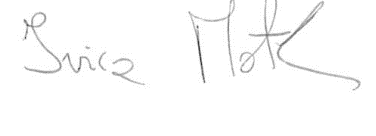 